АДМИНИСТРАЦИЯ ГОРОДА НОРИЛЬСКАКРАСНОЯРСКОГО КРАЯПОСТАНОВЛЕНИЕ17.06.2020	г.Норильск    	     № 301С целью совершенствования качества управления финансово-хозяйственной деятельностью муниципальных унитарных предприятий муниципального образования город Норильск, руководствуясь Федеральным законом от 18.07.2011 № 223-ФЗ «О закупках товаров, работ, услуг отдельными видами юридических лиц», Федеральным законом от 14.11.2002 № 161-ФЗ 
«О государственных и муниципальных унитарных предприятиях»:ПОСТАНОВЛЯЮ: 1.	Внести в Типовое положение о закупке товаров, работ, услуг, совершаемых муниципальными унитарными предприятиями муниципального образования город Норильск, утвержденное постановлением Администрации города Норильска от 21.02.2019 № 68 (далее – Положение), следующие изменения:1.1. Пункт 1.1 Положения дополнить абзацем следующего содержания:«- конкурентная закупка - закупка, осуществляемая с соблюдением одновременно следующих условий:1) информация о конкурентной закупке сообщается заказчиком путем размещения в единой информационной системе извещения об осуществлении конкурентной закупки, доступного неограниченному кругу лиц, с приложением документации о конкурентной закупке;2) обеспечивается конкуренция между участниками конкурентной закупки за право заключить договор с заказчиком на условиях, предлагаемых в заявках на участие в такой закупке;3) описание предмета конкурентной закупки осуществляется 
с соблюдением требований части 6.1 статьи 3 Закона № 223-ФЗ и настоящего Положения.».1.2. По всему тексту Положения слова «окончательное предложение» 
в соответствующих падежах и числах, с соответствующими предлогами исключить.1.3. В абзаце 6 пункта 1.13.4 Положения слова «пяти рабочих дней» заменить словами «четырех дней».1.4. В абзаце 7 пункта 1.13.4 Положения слова «пяти дней» заменить словами «четырех дней».1.5. В абзаце 1 пункта 1.13.5 Положения слова «или передачи заказчику в залог денежных средств, в том числе в форме вклада (депозита)» заменить словами «или внесением участником закупки обеспечительного платежа в пользу Заказчика в порядке, предусмотренном документацией о закупке и (или) договором».1.6. Пункт 1.13.10 Положения изложить в новой редакции: «1.13.10. При заключении договора указывается, что цена договора является твердой и определяется на весь срок исполнения договора, а в случае, если количество поставляемых товаров, объем подлежащих выполнению работ, оказанию услуг невозможно определить, указываются цены единиц товара, работы, услуги и максимальное значение цены договора, а также указываются ориентировочное значение цены договора либо формула цены и максимальное значение цены договора, установленные заказчиком в документации о закупке.Цена договора может изменяться, только если возможность изменения цены договора предусмотрена таким договором, в следующих случаях:1) цена снижается по соглашению сторон без изменения предусмотренного договором количества товаров, объема работ, услуг и иных условий исполнения договора;2) увеличение цены договора не более чем на 10 процентов;3) изменение в соответствии с законодательством Российской Федерации регулируемых цен (тарифов) на товары, работы, услуги.4) утраты заказчиком потребности в товаре, работе, услуге.Изменения, вносимые в договоры не должны нарушать принципы равноправия, справедливости, отсутствия дискриминации и необоснованных ограничений конкуренции, изложенные в пункте 2 части 1 статьи 3 Закона 
№ 223-ФЗ.».1.7. В подпунктах 1.13.17.1, 1.13.17.2, 1.13.17.4, 1.13.17.7 Положения слова «в виде фиксированной суммы, определяемой» исключить.1.8. Подпункт 1.13.17.3 Положения исключить.1.9. Пункт 1.13.17 Положения дополнить подпунктом 1.13.17.12 следующего содержания:«1.13.17.12. При заключении договора в случаях, предусмотренных подпунктами 1-6, 9-11, 13-25, 27, 28, абзацами 33-37, 39 пункта 7.1 Положения, требования подпунктов 1.13.17.1-1.13.17.8 Положения заказчиком могут 
не применяться к указанному договору, при этом размеры неустойки устанавливаются по соглашению сторон договора, за исключением случаев, если законодательством Российской Федерации установлен иной порядок начисления неустойки».1.10. В пункте 2.4.5 Положения слова «по критериям, указанным в пп. 5, 6 п. 2.4.2 настоящего Положения» заменить словами «по критерию, указанному в пп. 5 п. 2.4.2 настоящего Положения».1.11. Раздел 2.4. Положения дополнить пунктом 2.4.51 следующего содержания:«2.4.51. Для оценки и сопоставления заявок по критерию, указанному в пп. 6 п. 2.4.2 настоящего Положения, предложениям участников ОК присваиваются баллы по следующей формуле:CгБi = (Cгi - Cгmin) / (Сгmax - Cгmin) x 100,где CгБi - количество баллов по критерию;Cгmin - минимальное предложение из сделанных участниками;Cгmax - максимальное предложение из сделанных участниками;Cгi - предложение участника, которое оценивается.».1.12. В подпункте 1 пункта 2.4.6 Положения слова «показатели (подкритерии)» заменить словами «показатель (-и (подкритерии))».1.13. Подпункт 2 пункта 2.4.6 Положения дополнить словами «(в случае если показатель не имеет числового выражения)».1.14. Абзац 3 подпункта 4 пункта 2.4.6 Положения изложить в новой редакции:«ПБi = Пi / Пmax x 100 х ЗП».1.15. Пункт 2.5.2 Положения изложить в новой редакции:«2.5.2. Началом срока подачи заявок на участие в ОК является день, следующий за днем размещения в ЕИС извещения о проведении ОК и конкурсной документации. Дата и время окончания срока подачи заявок на участие в ОК, дата и время вскрытия конвертов с заявками на участие в ОК указываются в конкурсной документации. При этом дата вскрытия конвертов с заявками на участие в ОК не может быть ранее даты окончания срока подачи заявок на участие в ОК».1.16. Пункт 3.4.2 Положения изложить в новой редакции:«3.4.2. Началом срока подачи заявок на участие в ОА является день, следующий за днем размещения в ЕИС извещения о проведении ОА и аукционной документации. Дата и время окончания срока подачи заявок на участие в ОА, дата и время рассмотрения заявок на участие в ОА указываются в аукционной документации. При этом дата рассмотрения заявок на участие в ОА не может быть ранее даты окончания срока подачи заявок на участие в ОА.».1.17. Абзац 2 пункта 4.4.1 Положения изложить в новой редакции:«Началом срока подачи заявок на участие в ЗП является день, следующий за днем размещения в ЕИС извещения о проведении ЗП и документации. Дата и время окончания срока подачи заявок на участие в ЗП, дата и время вскрытия конвертов с заявками на участие в ЗП указываются в документации о проведении ЗП. При этом дата вскрытия конвертов с заявками на участие в ЗП не может быть ранее даты окончания срока подачи заявок на участие в ЗП.».1.18. 	В пункте 4.6.9 слова «по критериям, указанным в пп. 5, 6 п. 4.6.5 настоящего Положения» заменить словами «по критерию, указанному в пп. 5 п. 4.6.5 настоящего Положения».1.19. Раздел 4.6 Положения дополнить пунктом 4.6.91 следующего содержания:«4.6.91. Для оценки и сопоставления заявок по критерию, указанному в пп. 6 п. 4.6.5 настоящего Положения, предложениям участников ЗП присваиваются баллы по следующей формуле:CгБi = (Cгi - Cгmin) / (Сгmax - Cгmin) x 100,где CгБi - количество баллов по критерию;Cгmin - минимальное предложение из сделанных участниками;Cгmax - максимальное предложение из сделанных участниками;Cгi - предложение участника, которое оценивается.».1.20. В подпункте 1 пункта 4.6.10 Положения слова «показатели (подкритерии)» заменить словами «показатель (-и (подкритерии))».1.21. Подпункт 2 пункта 4.6.10 Положения дополнить словами «(в случае если показатель не имеет числового выражения)».1.22. Абзац 3 подпункта 4 пункта 4.6.10 Положения изложить в новой редакции:«ПБi = Пi / Пmax x 100 х ЗП,».1.23. В подпункте 1 пункта 7.1 Положения число «100» заменить числом «300».1.24. Абзацы 40-46 пункта 7.1 Положения изложить в следующей редакции:«30) осуществляется закупка товаров (работ, услуг), которые приобретаются в целях исполнения договоров (контрактов), заключенных МУП «ТПО «ТоргСервис» с бюджетными, автономными, казенными учреждениями муниципального образования город Норильск в целях обеспечения их бесперебойной работы.В случае, если при осуществлении закупки по настоящему основанию невозможно определить количество поставляемых товаров (выполняемых работ, оказываемых услуг), допускается заключение договора с определением цены единицы каждого товара (работы, услуги) и максимальной цены договора. Такой договор должен содержать:- перечень товаров (работ, услуг), которые являются предметом закупки, с указанием цены единицы товара (работы, услуги);- максимальную цену договора;- порядок действий Заказчика и поставщика при поставке товара (выполнении работ, оказании услуг) из перечня товаров (работ, услуг), указанного в договоре;- порядок оплаты поставленных товаров (выполненных работ, оказанных услуг) по установленной в договоре цене за единицу товара (работы, услуги);- условие об отсутствии обязанности у Заказчика приобрести товары (работы, услуги) на размер максимальной цены договора;».2. Начальнику Управления информатизации и связи Администрации города Норильска разместить настоящее постановление в единой информационной системе в сфере закупок товаров, работ, услуг (на официальном сайте в информационно-телекоммуникационной сети «Интернет» (www.zakupki.gov.ru) в течение пятнадцати календарных дней с даты его издания.	3. Директорам муниципальных унитарных предприятий муниципального образования город Норильск (далее – МУП): «Расчетно-кассовый центр», «Многофункциональный обслуживающий комплекс», «Торгово-производственное объединение «ТоргСервис», «Коммунальные объединенные системы» в срок не позднее пятнадцати календарных дней с даты размещения в единой информационной системе настоящего постановления, внести соответствующие изменения в собственные Положения о закупках в полном соответствии с Типовым положением (в части, им регулируемой), с учетом требований законодательства к положениям о закупке. 	4. Управлению по персоналу Администрации города Норильска обеспечить ознакомление с настоящим постановлением директоров МУП, указанных в пункте 3 настоящего постановления, в порядке и сроки, предусмотренные Регламентом Администрации города Норильска.	5. Контроль за исполнением пунктов 2, 4, 6 настоящего постановления оставляю за собой, в остальной части – возложить на заместителя Главы города Норильска по собственности и развитию предпринимательства.	6. Опубликовать настоящее постановление в газете «Заполярная правда» и разместить его на официальном сайте муниципального образования город Норильск.Глава города Норильска                            	                                            Р.В. АхметчинО внесении изменений в постановление Администрации города Норильска               от 21.02.2019 № 68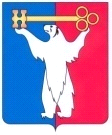 